Central Vermont Solid Waste Management District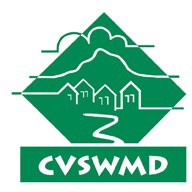 Montpelier, VT 05602(802) 229-9383www.cvswmd.orgMeeting of the CVSWMD Grants CommitteeMonday, April 22, 20244:45 p.m.Central Vermont Solid Waste Management District – 137 Barre Street, MontpelierPLEASE NOTE: This meeting will be held by login online and conference call via Zoom. Members of the public do not need a computer to attend this meeting. You may access the meeting remotely and use the "Join By Phone" number to call from a cell phone or landline. When prompted, enter the meeting ID and/or password provided below to join by phone.All CVSWMD Board and committee meetings follow Robert’s Rules of Order. CVSWMD has adopted a set of Remote Meeting Protocols. Please review Remote Meeting Protocols before attending this meeting. For additional meeting information, please contact John Jose at 802-229-9383 x111 or SZWCoordinator@cvswmd.orgZoom Meeting Online: https://us02web.zoom.us/j/86753380387?pwd=VU95SEJhVHVJN2FqSTF3eVpnQ2Y1QT09 Meeting ID: 867 5338 0387Passcode: 591201Join by phone:+19292056099,,86753380387#,,,,*591201# US (New York)+13017158592,,86753380387#,,,,*591201# US (Washington DC)Agenda1.Call to Order4:45 PM2.Agenda Revisions4:47 PM3.Public Comment Period and Announcements4:48 PM4.Approval of March 25, 2024 Meeting Minutes - ACTION ITEM4:50 PM5.Grants Program Budget Update4:53 PM6.SZW Grant  – Oxbow HS - ACTION ITEM 4:58 PM8.Other Old or New Business5:25 PM9.Adjourn5:30 PM